SPRING INTO ACTION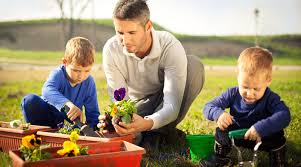 FUN IDEAS FOR SPRINGPlant something green and watch it grownSome dirt, water, & sunlight are all you need to make a seed come to lifeHave a picnic at a local park.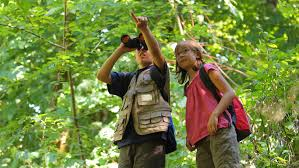 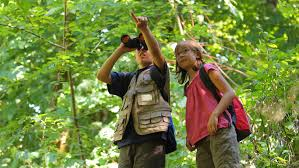 Grab a blanket and some snacks and enjoy a lunch in the beautiful outdoors.  Check out the scenery.  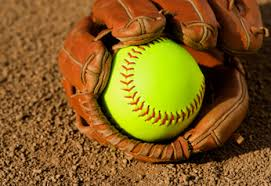 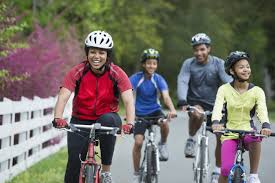 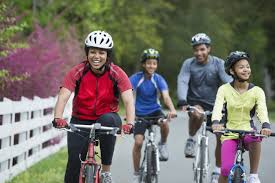 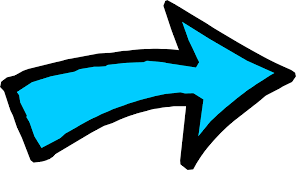 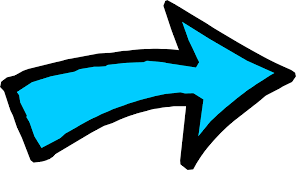 